Esame finale del Corso di Laurea in Scienze MotorieMercoledì, 15 Febbraio 2017 – Ore 15,30 Aula Magna – Scuola Medica, Via Roma 55 – PisaC A N D I D A T I: 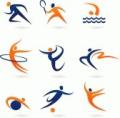 Università di PisaDipartimento di Medicina Clinica SperimentaleCorso di Laurea in Scienze MotoriePresidente: Prof. Fabio GalettaCognome e NomeQualificaRuoloProf. Fabio GalettaProfessore AssociatoPresidenteProf. Leonardo RossiProfessore AssociatoMembroDott. Ferdinando FranzoniRicercatore universitario“Dott.ssa Gloria LazzeriRicercatore universitario“Dott. ssa Claudia LunghiRicercatore universitario“Dott. Giovanni InnocentiDocente a contratto“                 Dott. ssa Maria Antonella NifosìDocente a contratto“                 Prof. Francesco FornaiProfessore OrdinarioMembro Supplente                 Prof.ssa Michela Ferrucci Professore Associato“CognomeNomeTesiRelatoreI° CorrelatoreII° CorrelatoreALAIMOSara Maria VittoriaLo sport del fitness: allenarsi con il cross fit.FranzoniGalettaLunghiDel meseMicheleLo sviluppo psico-fisico del bambino: l’integra-zione metodologica fra psicomotricità e sport.InnocentiLunghiNifosì FALORNIElenaRuolo dell’attività fisica nel trattamento della depressione.LazzeriFranzoniInnocenti palmeriniMatteoL’allenamento della forza esplosiva per i diretti nella boxe mediante la pliometria.NifosìGalettaLazzeri 